 “Rebuilding” Series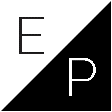 Lesson 1     The First Step in Rebuilding- PrayNehemiah 1Series Title: “Rebuilding”- comes from Nehemiah 2:5 “That I may rebuild it” and Neh. 3:18- “Let us rise up and build.” First Things First- PrayObservations from chapter one- Unpacking the chapter…The ______________ that initiated this prayerThe ______________ that was involved in this prayerThe __________________ that was included in this prayerSeven ingredients in this prayerHe offers _______________ (vs 5)He requests ________________ (vs 6)He practices ________________ (vs 6) Humility- “Your servants”He has an _______________ of sin (vs 6-7)He makes an ______________ of the promises of God (vs 8-9)He has an __________________ of their relationship- Redeemed (vs 10)He requests __________________ (vs 11) “Let your servant prosper this day”Conclusion: Making prayer a top priority- the very first step… resulted in the following benefits…It establishes our _________________It increases our __________________Results in clear __________________52 Day Challenge:  May 24th thru July 15.__ Pray @ 9:04 am/pm for our church, community, city and country__ Read Psalm 1-52__ Fast once a week (during this 52 day period)- Suggested Wed. evening 7 pm to Thursday evening 7 pm __ Once a week spend 52 minutes in quiet time- Reading/Praying/Meditating with the Lord__ Send out 52 personal invitations to church, zoom studies, and or small group meetings (Texts, Facebook, Verbal invites) I will accept the 52 day challenge- Sign-Sermon Notes      East Pointe Church     Dr David Patrick, Senior Pastor    Epcjax.com